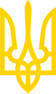 ПОСТАНОВА
Верховної Ради УкраїниПро прийняття за основу проекту Закону України про внесення змін до деяких законодавчих актів України щодо посилення спроможності наглядових рад закладів охорони здоров'я та продовження спрощеного періоду реорганізації в державні некомерційні підприємстваВерховна Рада України постановляє:1. Прийняти за основу проект Закону України про внесення змін до деяких законодавчих актів України щодо посилення спроможності наглядових рад закладів охорони здоров'я та продовження спрощеного періоду реорганізації в державні некомерційні підприємства (реєстр. N 10094), поданий народним депутатом України Дмитрієвою О. О. та іншими народними депутатами України.2. Комітету Верховної Ради України з питань здоров'я нації, медичної допомоги та медичного страхування доопрацювати зазначений законопроект з урахуванням пропозицій і поправок суб'єктів права законодавчої ініціативи, пропозицій, висловлених у висновку Комітету Верховної Ради України з питань здоров'я нації, медичної допомоги та медичного страхування від 20 листопада 2023 року відповідно до частини першої статті 116 Регламенту Верховної Ради України, та внести його на розгляд Верховної Ради України у другому читанні.Голова Верховної Ради
УкраїниР. СТЕФАНЧУКм. Київ
23 лютого 2024 року
N 3592-IX